БЕЛЯЕВСКИЕ ИЗВЕСТИЯМуниципальная газета муниципального образования Беляевское сельское поселение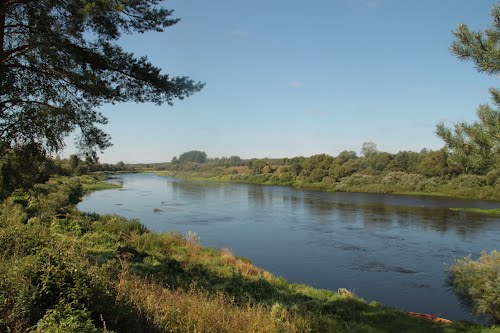 АДМИНИСТРАЦИЯ БЕЛЯЕВСКОГО СЕЛЬСКОГО ПОСЕЛЕНИЯПОСТАНОВЛЕНИЕот   15 февраля  2016 года                                                                 №   06Руководствуясь Федеральными законами РФ от 25 декабря 2008 года №273-ФЗ «О противодействии коррупции», от 17 июля 2009 года № 172-ФЗ «Об антикоррупционной экспертизе нормативных правовых актов и проектов нормативных правовых актов», Уставом Беляевского сельского поселения,  Администрация  Беляевского сельского поселенияПОСТАНОВЛЯЕТ:1. Утвердить целевую программу «Противодействие коррупции в Беляевском сельском поселении на 2015-2020 годы» (согласно приложения №1).2. Контроль за выполнением настоящего постановления оставляю за собой.3. Настоящее постановление вступает в законную силу после подписания Главой муниципального образования Беляевское сельское поселение и подлежит обнародованию в печатном средстве массовой информации органов местного самоуправления Беляевского сельского поселения «Беляевские известия» и размещению на официальном сайте муниципального образования «Велижский район» в сети Интернет.   Глава муниципального образования   Беляевское сельское поселение                                                             Л.М.БелоусоваПРИЛОЖЕНИЕ №1к постановлению Администрации Беляевского сельского поселения «Об утверждении  целевой программы «Противодействие коррупции в Беляевском  сельском поселении на 2016-2020 годы» от 15.02.2016  № 06УТВЕРЖДЕНАпостановлением АдминистрацииБеляевского сельского поселенияот 15февраля  2016 г.  №  06ЦЕЛЕВАЯ ПРОГРАММА«Противодействие коррупции в Беляевском сельском поселении   на 2015-2020 годы»ПАСПОРТ целевой программы «Противодействие коррупции в Беляевском сельском поселении на 2016-2020 годы»1. Содержание проблемы и обоснование необходимостиеё решения программными методамиКоррупция как социально - политическое явление присуща всем государствам мира и различается лишь своими масштабами. В странах, которые недавно перешли к демократическим нормам общественного устройства, коррупция, нередко превращается в системное явление, являясь неизбежным следствием избыточного администрирования со стороны государства. В Российской Федерации коррупция  представляет высокую общественную опасность, препятствует нормальному функционированию всех общественных механизмов, затрудняет проведение социальных преобразований и повышение эффективности национальной экономики, вызывает в российском обществе серьезную тревогу и недоверие к государственным институтам, создает негативный имидж России на международной арене и правомерно рассматривается как одна из угроз безопасности Российской Федерации.В связи с этим, разработка мер по противодействию коррупции в целях устранения её коренных причин, и реализация таких мер в контексте обеспечения развития страны в целом, становятся и настоятельной необходимостью.Президент и Правительство Российской Федерации определяют борьбу с коррупцией как задачу национального масштаба, новый этап в реализации стратегии развития России. 13 марта 2012 года . Президентом Российской Федерации Д.А.Медведевым утвержден план противодействия коррупции. В Российской Федерации в основном сформированы и функционируют правовая и организационная основы противодействия коррупции. Серьезный антикоррупционный потенциал заложен в Указе Президента РФ от 13 марта 2012 года №297 «О Национальном плане противодействия коррупции на 2012-2013 годы и внесении изменений в некоторые акты Президента Российской федерации по вопросам противодействия коррупции», а также в законодательстве Российской Федерации, регулирующем вопросы государственной и муниципальной службы.Основными направлениями государственной политики в сфере противодействия коррупции, в рамках реализации Национального плана по противодействию коррупции, являются:1. Модернизация антикоррупционного законодательства, совершенствование механизма экспертизы нормативных правовых актов Российской Федерации с целью предотвращения коррупционных рисков;2. Противодействие коррупции в экономической и социальной сферах. Осуществление комплекса мер, направленных на улучшение государственного управления в социально-экономической сфере;3. Реализация системы мер, направленных на совершенствование системы и структуры, а так же функционирования органов исполнительной власти и государственных органов, оптимизацию и конкретизацию их полномочий;4. Стимулирование правового просвещения и антикоррупционного   поведения граждан.Борьба с коррупцией не сводима лишь к проведению разовых кратковременных компаний – она должна представлять систему разнонаправленных усилий, правильно рассчитанных не менее чем на среднесрочную перспективу.Планируя меры по противодействию коррупции в системе органов местного самоуправления исходить из следующих предпосылок:1. Абсолютная ликвидация фактов проявления коррупции в краткосрочной перспективе мало реальна. 2. Важнейшим направлением борьбы с коррупцией является сокращение её предпосылок.3. Противодействие коррупции достигает значимого успеха лишь при сотрудничестве с институтами гражданского общества.4. Эффективность мер противодействия коррупции должна регулярно оцениваться, программа мер – дорабатываться с учетом меняющихся условий.Система мер по противодействию коррупции включает комплекс мероприятий, обеспечивающих согласованное применение правовых, организационных, профилактических и иных мер, направленных на выявление, предупреждение и пресечение коррупции, введение ответственности за совершение коррупционных правонарушений.Первоочередные меры по противодействию коррупции в системе органов местного самоуправления муниципального образования Крутовское сельское поселение включают:выявление, предупреждение и организация пресечения возможных фактов коррупции, незаконного участия в коммерческой деятельности, других должностных преступлений;мониторинг причин коррупции, анализ факторов, способствующих коррупции, выявление механизма коррупционных сделок;внедрение антикоррупционных механизмов в рамках реализации кадровой политики:проведение анализа нормативных правовых актов и их проектов на коррупциогенность.  2. Цели и задачи Программы2.1. Целями Программы являются:2.1.1. снижение уровня коррупции, её влияния на активность и эффективность бизнеса, деятельность органов местного самоуправления поселения, повседневную жизнь граждан;2.1.2. обеспечение защиты прав и законных интересов граждан, общества и государства от угроз, связанных с коррупцией;2.1.3. создание системы противодействия коррупции в поселении.2.2. Для достижения данных целей требуется решение следующих задач:2.2.1. устранение условий, порождающих коррупцию;2.2.2. измерение и оценка существующего уровня коррупции;2.2.3. повышение риска  и потерь от их совершения коррупционных действий для муниципальных служащих и должностных лиц;2.2.4. увеличение выгод от действий в рамках законодательства и в соответствии с общественными интересами для должностных лиц; 2.2.5. предупреждение коррупционных правонарушений;2.2.6. обеспечение ответственности за коррупционные правонарушения в случаях, предусмотренных законодательством Российской Федерации и нормативно правовыми актами  законодательной и исполнительной власти  Смоленской области;2.2.7. мониторинг коррупционных факторов и эффективности мер антикоррупционной политики;2.2.8. формирование общественного сознания в нетерпимости к коррупционным действиям;2.2.9. вовлечение гражданского общества в реализацию антикоррупционной политики;2.2.10. содействие реализации прав граждан и организаций на доступ к информации о фактах коррупции и коррупционных факторах, а также на  их свободное освещение в средствах массовой информации.3. Организация управления Программойи контроль ее исполненияОбщий контроль за исполнением Программы осуществляется главой  муниципального образования Беляевское сельское поселение.  В ходе исполнения Программы ежегодно уточняются механизм её реализации и состав исполнителей.   Исполнители мероприятий несут ответственность за их качественное и своевременное исполнение в соответствии с действующим законодательством.4. Ожидаемые результаты реализации Программы  В результате реализации Программы ожидается:совершенствование нормативной правовой базы для эффективного противодействия коррупции;снижение уровня коррупции;повышение эффективности борьбы с коррупционными проявлениями;повышение эффективности муниципального управления, уровня социально-экономического развития и развития гражданского общества укрепление доверия граждан к представительным и исполнительным органам местного самоуправления;повышение инвестиционной привлекательности Беляевского сельского поселения ;развитие и укрепление институтов гражданского общества.Реализация  Программы позволит выработать системные и комплексные меры по противодействию коррупции. Одновременно успешная реализация Программы позволит повысить открытость и прозрачность деятельности органов местного самоуправления, при этом снизив коррупционные риски. Положительным эффектом должно стать создание Совета по противодействию коррупции, на который возлагаются функции по  координации антикоррупционной политики и  контроль над её проведением. Важным результатом будет являться повышение доверия к исполнительным органам власти у населения с помощью создания эффективного механизма рассмотрения обращений и жалоб граждан, предусмотренного в плане мероприятий  Программы. 5. Ресурсное обеспечение ПрограммыФинансирование Программы предполагается осуществлять за счет целевых ассигнований из бюджета  Беляевского сельского поселения  на соответствующий финансовый год.С учетом возможностей бюджета объемы средств, направляемых на реализацию Программы, уточняются при разработке проекта бюджета на соответствующий финансовый год.6.Перечень мероприятий Программы «Противодействие коррупции в Беляевском сельском поселениина 2016-2020 годы»Наименование программыПрограмма «Противодействие коррупции в Беляевском сельском поселении на 2015-2020 годы» (далее-Программа)Основание для разработки ПрограммыФедеральный закон РФ от 25.12.2008г. №273-ФЗ  «О противодействии коррупции», Федеральный закон РФ от 17.07.2009г. №172-ФЗ «Об антикоррупционной экспертизе нормативных правовых актов и проектов нормативных правовых актов», Указ Президента РФ от 13 марта 2012 года №297 «О Национальном плане противодействия коррупции на 2012-2013 годы и внесении изменений в некоторые акты Президента Российской федерации по вопросам противодействия коррупции».Заказчик Администрация  Беляевского сельского поселения Разработчик ПрограммыАдминистрация  Беляевского сельского поселения Цели Программы-создание системы по предупреждению коррупционных действий;-снижение уровня коррупции, её влияния на законность и эффективность бизнеса, деятельность муниципальных органов, на повседневную жизнь граждан на территории  Беляевского сельского поселения;- обеспечение защиты прав и законных интересов граждан, общества и государства от проявлений коррупции.Задачи Программы-внедрение практики проверки муниципальных правовых актов и проектов муниципальных правовых актов на коррупциогенность;-выработка рекомендаций по устранению коррупциогенных факторов;-разработка рекомендаций и проектов муниципальных правовых актов, направленных на снижение уровня коррупции;-предупреждение  коррупционных правонарушений;-устранение условий, порождающих коррупцию;-содействие доступа граждан и организаций к информации о фактах коррупции, в том числе путём освещения таких фактов в средствах  массовой информации;-формирование антикоррупционного общественного сознания, нетерпимости к проявлению коррупции. Сроки реализации Программы2016-2020 годыИсполнитель основных мероприятий ПрограммыАдминистрация  Беляевского сельского поселения Объёмы и источники финансированияОбщие затраты на реализацию Программы составляют  4000 рублей, в том числе:2016 г.-  0 руб.2017 г.-  1000 руб.2018 г. - 1000 руб.2019г.-  1000 руб.2020 -   1000руб.Финансирование Программы производится из средств бюджета  Беляевского сельского поселения.Ожидаемые конечные результаты реализации Программы- укрепление доверия гражданского общества к органам местного самоуправления;- снижение коррупциогенности муниципальных правовых актов;- снижение угрозы ослабления демократических институтов и повышение авторитета общественных организаций;- оптимизация бюджетных расходов;- снижение издержек на ведение бизнеса за счёт снижения уровня его коррупциогенности;- повышение инвестиционной привлекательности поселения  путем увеличения уровня доверия инвесторов к органам местного самоуправления;- создание нетерпимого отношения общественности к проявлениям  коррупции;- укрепление в обществе идей некоррумпированного рынка;- повышение качества и доступности муниципальных услуг для общественности;- упорядочение системы предоставления муниципальной поддержки населению.Система организации контроля за исполнением Программы- общий контроль за исполнением Программы осуществляется главой  муниципального образования Беляевское сельское поселение ;- в ходе исполнения Программы ежегодно уточняются механизм её реализации и состав исполнителей. Наименование мероприятийСрок исполненияИсточник финансированияОтветственные за исполнениеОжидаемыерезультаты1234561Проведение антикоррупционной проверки муниципальных правовых  актов и проектов муниципальных правовых актов. Принятие решений в спорных, сложных случаях о назначении антикоррупционной экспертизы муниципального правового акта, проекта муниципального правового акта. 2016-2020 г.г.постоянноТекущее финансированиеБелоусова Л.М. Устранение коррупциогенных факторов в муниципальных правовых актах и проектах муниципальных правовых  актов. 2Организация работы «телефона доверия» для оперативного получения информации о фактах коррупции. Извещение населения через средства массовой информации, иные источники информации об организации работы «телефона доверия»2016-2020 г.г.ежеквартальноТекущее финансированиеБелоусова Л.МПолучение информации о фактах коррупции по жалобам граждан 3Анализ обращений граждан и юридических лиц по вопросам деятельности органов местного самоуправления с целью выявления сфер деятельности с повышенным риском коррупции, коррупционных проявлений среди служащих.2016-2020 г.г.ежегодноТекущее финансирование      Белоусова Л.МВыявление сфер деятельности органов исполнительной власти с повышенным риском коррупции4Проведение совещаний, заседаний, рабочих групп с целью анализа итогов, эффективности размещения муниципального заказа. Разработка методических  рекомендаций  по совершенствованию системы муниципальных закупок с целью устранения условий для возможных проявлений коррупции2016-2020 г.г.по полугодиямТекущее финансированиеМО «Велижский район»Устранение условий для совершения действий коррупционного характера в процессе расходования средств местного бюджета5Направление информации в правоохранительные органы о совершении коррупционных правонарушений, влекущих уголовную и административную ответственность работниками администрации2016-2020 г.г.по мере выявленияНе требуется    Белоусова Л.М Повышение ответственности должностных лиц6Принятие и внедрение административных регламентов исполнения муниципальных функций (предоставления муниципальных услуг)2016-2020 постоянноТекущее финансированиеБелоусова Л.М Филиппова Н.П.Устранение условий для совершения действий коррупционного характера в органах местного самоуправления7Мониторинг применения административных регламентов исполнения муниципальных функций (предоставления муниципальных услуг) в соответствии с утвержденной методикой2016-2020 г.г.ежегодноТекущее финансированиеБелоусова Л.М Филиппова Н.П.Проведение оценки восприятия уровня коррупции; результативности и эффективности мер и программ по противодействию коррупции;выработка предложений по мероприятиям, направленным на снижение уровня коррупции в поселении.8Проведение заседаний комиссии по соблюдению требований к служебному поведению работников органов местного самоуправления Крутовского сельского поселения  и урегулированию конфликта интересов2016 – 2020  годаПо мере поступления информацииНе требуетсяБелоусова Л.МОбеспечение соблюдения работниками сельской администрации ограничений и запретов, требований о предотвращении или урегулировании конфликта интересов, а также в обеспечении исполнения ими обязанностей, установленных Федеральным законом от 25 декабря 2008 года № 273-ФЗ "О противодействии коррупции", другими федеральными законами 9Проведение для работников Администрации обучающих семинаров и повышение квалификации по вопросам противодействия коррупции2016 - 2020 годаТекущее финансированиеМО«Велижский район»Знание  служащими  Федерального закона от 25 декабря 2008 года № 273-ФЗ "О противодействии коррупции", других федеральных законов10Принятие мер по повышению эффективности использования публичных слушаний,предусмотренных земельным и градостроительным законодательством, при рассмотрении вопросов о предоставлении земельных участков, находящихся в муниципальной собственности2016 - 2020 годаТекущее финансированиеБелоусова Л.М.Филиппова Н.П.Устранение условий для совершения действий коррупционного характера в органах местного самоуправленияГазета «Беляевские известия» № 4 (41)  15 февраля 2016 года. Тираж 10 экз. Распространяется бесплатно.Учредители:Совет депутатов  Беляевского сельского поселения, Администрация Беляевского сельского поселенияНаш адрес:216299 Смоленская область, Велижский район, д.БеляевоТелефон/ факс 8(48132)2-43-34.Номер подготовили: Белоусова Л.М., Изотова А.А.Номер подготовили: Белоусова Л.М., Изотова А.А.Номер подготовили: Белоусова Л.М., Изотова А.А.